INDUSTRIE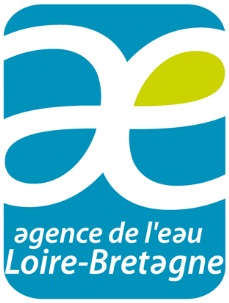 	FICHE TECHNIQUE Réduction des pollutions(technologie propre, rejet zéro, traitement des pollutions)ACTIVITE DE L’ETABLISSEMENTEvolution d’activité au cours des 3 dernières années :Estimation de l’augmentation d’activité en pointe à l’horizon 5 ans (en %) :      (1) Dans le cas du traitement de surface, la production sera exprimée en poids (tonne) ou en surface traitée (m2)USAGES DE L’EAUSur dernier exercice connu (année              ) :REJET DES EAUX INDUSTRIELLESRejet des eaux dans un réseau collectif :          OU           Rejet des eaux dans le milieu naturel : En cas de rejet des eaux même épurées dans un réseau collectif, disposez-vous d’une autorisation de déversement:  oui                            non                          en projetEn cas de rejet d’eaux industrielles dans le milieu naturel, disposez-vous d’une station d’épuration ? Si oui, année de dernier renforcement :        procédé épuratoire actuel :               Milieu récepteur (nom du cours d’eau) :      Géolocalisation du point de rejet au milieu récepteur (à indiquer impérativement) : Coordonnées Lambert 93 (en mètres) du point de rejet :    X :                   Y :        (Si vous ne connaissez pas ces coordonnées, indiquer d’une croix le point de rejet sur une carte IGN. Vous pouvez utiliser le géoportail (www.geoportail.fr) ou google maps (www.google.fr/maps). A défaut, les coordonnées GPS)Rejet autorisées par l’Administration avant travaux :             date de l’autorisation :      	Débit m3/j :      En cas de demande de modification : valeurs de rejets autorisés demandées :Débit m3/j :      PRINCIPE ET CARACTERISTIQUES DU PROJET Objectif : 	           Principe :	           Rejets actuels mesurés par l’autosurveillance : Volume (m3/j et m3/an) :                   Année correspondante :      Production journalière correspondante :      : voir tableau suivantEvaluation des rejets contractuels après le projet de réduction des pollutions : Volume maximal (m3/j, et m3/an) :      Année correspondante :      Production  journalière correspondante :      (1)	Paramètres polluants significatifs de l’activité du site :Pour les industries agro-alimentaires : DCO, DBO5, MES, Azote, Phosphore, … exprimés en kg/j,Pour les autres industries : les mêmes paramètres avec en plus, les hydrocarbures, les métaux et 	les substances toxiques exprimés en g/jour.Le         /          /             à                                                   Le demandeur (signature et cachet)AnnéeChiffre d’affaireProduction annuelle (préciser l’unité)1Production de pointe (préciser l’unité) 1EffectifAutre grandeur caractéristique del’activitéConsommationConsommationUsages de l’eau*Annuelle (m3/an)De pointe (m3/j)Usages de l’eau*Réseau publicMilieu naturel(origine :                   )* préciser la nature de l’usage : sanitaire, industriel, refroidissement, autres (à préciser)* préciser la nature de l’usage : sanitaire, industriel, refroidissement, autres (à préciser)* préciser la nature de l’usage : sanitaire, industriel, refroidissement, autres (à préciser)* préciser la nature de l’usage : sanitaire, industriel, refroidissement, autres (à préciser)Paramètres polluantsConcentration (mg/l)Flux journalier (kg/j)Paramètres polluantsConcentration (mg/l)Flux journalier (kg/j)ParamètresPolluants (1)Pollution journalière moyenne actuelle avant traitementPollution journalière maximale actuelle avant traitementPollution journalière moyenne actuelle en sortie de traitementPollution journalière maximale actuelle en sortie de traitementParamètresPolluants (1)Pollution journalière moyenne après projet et avant traitementPollution journalière maximale après projet et avant traitementPollution journalière moyenne après projet en sortie de traitementPollution journalière maximale après projet en sortie de traitement